EVROPSKÁ UNIEMINISTERSTVO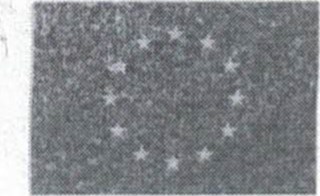 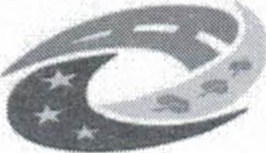 Evropský fond pro regionální rozvojPRO MÍSTNÍ Integrovaný regionální operační programROZVOJ CRPŘÍKAZNÍ SMLOUVA na výkon inženýrské činnosti číslo: 1002 - MOU - TDS a BOZP1.Smluvní strany1. Školní statek, Opava, příspěvková organizace se sídlem: Opava, 746 01, Englišova 526 zastoupen: Ing. Arnošt Klein - ředitellč:	00098752 DIČ:	CZ00098752 bankovní spojení:	ČSOB Opava číslo účtu:	1493601/0300Osoba oprávněná jednat ve věcech realizace stavby: Mgr. Jiří Zapletal, tel: 608222709 Ing. Vladimír Chmelař, tel: 776222353 (dále jen „příkazce')2, Ing. Milan BalážZapsána v živnostenském rejstř/ku, vedeném na Městském úřadě v Odrách(dále jen „příkazník")11.Základní ustanoveníTato smlouva je uzavřena dle S 2430 a násl. zákona č. 89/2012 Sb., občanský zákoník (dále jen „občanský zákonik"); práva a povinnosti stran touto smlouvou neupravená se řídí příslušnými ustanoveními občanského zákoníku.Smluvní strany prohlašují, že údaje uvedené v čl. I této sm;ouvy jsou v souladu se skutečností v době uzavření smlouvy. Smluvní strany se zavazují, že změny dotčených údajů oznámí bez prodlení písemně druhé smluvní straně. Při změně identifikačních údajů smluvních stran včetně změny účtu není nutné uzavírat ke smlouvě dodatek.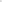 Je-li příkazník plátcem DPH, prohlašuje, že bankovní účet uvedený v čl. I odst. 2 této smiouvy je bankovním účtem zveřejněným ve smyslu zákona č. 235/2004 Sb., o dani z přidané hodnoty, ve znění pozdějších předpisů (dále jen „zákon o DPH”). V případě změny účtu příkaznłka je příkazník povinen doložit vlastnictví k novému účtu, a to kopií příslušné smlouvy nebo potvrzením peněžního ústavu; je-li příkazník plátcem DPH, musí být nový účet zveřejněným účtem ve smyslu předchozí věty.Smluvní strany prohlašují, že osoby podepisující tuto smlouvu jsou k tomuto jednání oprávněny.Příkazník prohlašuje, že je odborně způsobilý k zajištění plnění svého závazku z této smlouvy.Účelem smlouvy je zajištění výkonu inženýrské a investorské činnosti a koordinace bezpečnosti a ochrany zdraví při práci na staveništi při realizaci stavby Modernizace odborných učeben ve Skolním statku OpavaÚčelem činnosti technického dozoru stavebníka je zajištění dozoru nad včasným a kvalitním provedením díla prováděného zhotovitelem stavby tak, aby dílo bylo provedeno v souladu s veřejnoprávními rozhodnutími, s dokumentací pro provádění stavby, nabídkovým rozpočtem zhotovitele stavby, rozpočtovými náklady na realizaci stavby, platnými technickými normami ČSN a obecně závaznými právními předpisy.Předmět smlouvy je realizován v rámci projektu „Modernizace odborných učeben ve Školním statku Opava", reg. č.: CZ.06.2.67/O.0/O.0/16_066/0010581, (dále jen „projekť), spolufinancovaného z Integrovaného regionálního operačního programu, pro období 2014 — 2020 (dále jen „IROP") v rámci 4. výzvy zprostředkujícího subjektu ITI ve vazbě na 66. výzvu řídícího orgánu IROP (prioritní osa 2 Zkvalitnění veřejných služeb a podmínek života pro obyvatele regionů, specifický cíl 2.4 Zvýšení kvality a dostupnosti infrastruktury pro vzdělávání a celoživotní učení).Zhotovitel se zavazuje:předem projednat s objednatelem jakoukoliv změnu prováděnou při realizaci stavby, mající vliv na podmínky udělené poskytovatelem podpory, a to jak změnu oproti této smlouvě, tak i změnu oproti projektové dokumentaci,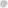 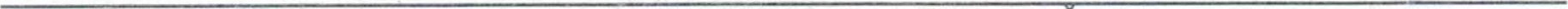 řádně uchovávat veškerou dokumentaci a účetní doklady, související s realizací projektu, minimálně do konce roku 2028. Pokud je v českých právních předpisech stanovena lhůta delší než v evropských předpisech, musí být použita pro úschovu delší lhůta.minimálně do konce roku 2028 poskytovat informace a dokumentaci vztahující se k projektu zaměstnancům nebo zmocněncům pověřených orgánů (CRR, Ministerstva pro místní rozvoj ČR, Ministerstva financí ČR, Evropské komise, Evropského účetního dvora, Nejvyššího kontrolního úřadu, Auditního orgánu, Platebního a certifikačního orgánu, příslušného orgánu finanční správy a dalších oprávněných orgánů státní správy) a zároveň je povinen vytvořit podmínky k provedení kontroly a poskytnout při provádění kontroly součinnost.111.Předmět smlouvyPříkazník se zavazuje pro příkazce, jeho jménem a na jeho účet vykonávat inženýrskou a investorskou činnost při realizaci stavby „ Modernizace odborných učeben ve Školním statku Opava'* (dále jen „stavba") včetně výkonu technického dozoru stavebníka v souladu se zákonem č. 183/2006 Sb., o územním plánování a stavebním řádu (stavební zákon), ve znění pozdějších předpisů (dále jen „stavební zákon'), a koordinátora bezpečnosti a ochrany zdraví při práci na staveništi v souladu se zákonem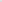 č. 309/2006 Sb., kterým se upravují další požadavky bezpečnosti a ochrany zdraví při práci v pracovněprávních vztazích a o zajištění bezpečnosti a ochrany zdraví při činnosti nebo poskytování služeb mimo pracovněprávní vztahy (zákon o zajištění dalších podmínek bezpečnosti a ochrany zdraví při práci), ve znění pozdějších předpisů (dále jen „zákona č. 309/2006 Sb.), a to podle:projektové dokumentace stavby zpracované v 09/2016 projekční kanceláří Ing. Karel Grygera, Lesní 69/4, 747 06 Opava, IČ:15437191, pod názvem Zřízení učeben včetně vybavení — pro objekt SO 03.a oceněného soupisu prací, který je součástí nabídky zhotovitele v rámci veřejné zakázky na výběr zhotovitele díla,  podmínek pravomocného stavebního povolení, které vydal Odbor výstavby Magistrátu města Opavy,  smlouvy o dílo na realizaci stavby uzavřené mezi Školním statkem, Opava, příspěvková organizace, jako objednatelem a zhotovitelem stavby ve znění případných dodatků /dále jen „smlouva o dílo"/,  předpisů upravujících provádění stavebních děl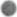 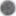 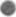 (dále jen „inženýrská činnosť). Bližší specifikace inženýrské činnosti je uvedena v odst. 2 tohoto článku smlouvy.Příkazník je povinen pro příkazce v rámci výkonu inženýrské činnosti provádět a zajistit níže uvedené činnosti:Podrobně se seznámit s podklady, podle kterých se připravuje realizace stavby, zejména s obsahem projektové dokumentace ve všech jejích částech, veškerými ustanoveními smlouvy o dílo, obsahem a závěry veřejnoprávních rozhodnutí (obzvláště stavebních povolen) a s doklady, na něž se tato rozhodnutí odkazují.Kontrola rozsahu a obsahu projektové dokumentace stavby, dle které má být dílo realizováno, s požadavky stavebního zákona a souvisejících předpisů.Předání staveniště zhotoviteli stavby (dále jen „zhotovitel") a zabezpečení zápisu o předání do stavebního denłku.Protokolární předání základních vytyčovacích prvků stavby zhotoviteli.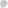 Pravidelná kontrola staveniště a stavby, tj. přítomnost odpovědných osob příkazníka v místě realizace stavby v rozsahu minimálně 3x týdně, a to vždy min. 2 hodiny (po dobu případného pozastavení stavby v nezbytném rozsahu, minimálně však 1x týdně, a to vždy min. 1 hodinu). Příkazník je povinen vždy zaznamenat do stavebního deníku svou přítomnost na staveništi, včetně informace o provedených úkonech, kontrolách či jednáních.Účast na kontrolním zaměření terénu zhotovitelem před zahájením prací.Kontrola směrového a výškového umístění stavbyPlnění povinností stavebníka dle S 152 odst. 1 a 3 stavebního zákona.Zastupování příkazce k vykonávání všech úkonů stavebníka a k zastupování u všech orgánů státní správy a všech účastníků řízení, včetně uhrazení případných správních poplatků.Plnění povinností stavebníka dle S 22 odst. 2 zákona č. 20/1987 Sb., o státní památkové péči, ve znění pozdějších předpisů, a to v rozsahu podání oznámení Archeologickému ústavu o záměru provádět stavební činnost na území s archeologickými nálezy.Zajištění dodržení podmínek stavebního povolení a všech rozhodnutí nebo jiných opatření stavebního nebo jiného příslušného správního úřadu týkajících se stavby, a to po celou dobu realizace stavby.Kontrola dodržování povinností zhotovitele a jeho dodavatelů, příp. dalších osob při realizaci stavby stanovených obecně závaznými předpisy (především stavebním zákonem a souvisejícími vyhláškami).Kontrola shody prováděného díla s dokumentací dle odst. 1 tohoto článku smlouvy.Kontrola dodržování povinností zhotovitele, ke kterým se zavázal ve smlouvě o dílo.Péče o systematické doplňování dokumentace, podle které se stavba realizuje a evidence dokumentace dokončených částí stavby.Projednání dodatků a změn projektu. Dodatky a změny projektu, které zvyšují náklady stavebního objektu nebo provozního souboru, prodlužují lhůtu výstavby nebo zhoršují parametry stavby, vyžadují schválení příkazce.Bezodkladné informování příkazce o všech závažných okolnostech souvisejících s realizovanou stavbou.Účast na jednáních a konzultacích s dalšími účastníky výstavby.Kontrola věcné a cenové správnosti a úplnosti oceňovacích podkladů a faktur, jejich souladu s podmínkami uvedenými ve smlouvě o dílo a souladu se soupisem prací, který je součástí nabídky zhotovitele podané v rámci zadávacího řízení na předmět plnění, případně jeho aktualizovanou verzí dle uzavřených dodatků ke smlouvě o dílo a jejich předkládání k úhradě příkazci.Kontrola těch částí dodávek, které budou v dalším postupu zakryty nebo se stanou nepřístupnými a pořízení fotodokumentace všech těchto částí dodávek před jejich zakrytím, zapsání výsledku kontroly do stavebního deníku.Odevzdání připravených prací v souladu se smlouvou o dílo dalším zhotovitelům pro jejich navazující činnosti.Spolupráce s projektantem zabezpečujícím autorský dozor při zajišťování souladu realizovaných dodávek a prací s projektovou dokumentací.Spolupráce s projektantem a se zhotovitelem při provádění nebo navrhování opatření na odstranění případných závad projektové dokumentace.Kontrola dodržování technologických a pracovních postupů, ke kterým se zhotovitel smluvně zavázal.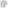 Kontrola, zda zhotovitel provádí předepsané a dohodnuté zkoušky materiálů, konstrukcí a prací, kontrola jejich výsledků - příkazník se účastní prováděných zkoušek, vyžaduje a kontroluje doklady, které prokazují kvalitu prováděných prací a dodávek (certifikáty, atesty, protokoly, apod.).Kontrola dokladů, které doloží zhotovitel k tzv. „vzorkování výrobků a materiálů”, prokazující splnění požadovaných technických a kvalitativních parametrů výrobků a materiálů, a to nejpozději před jejich osazováním do stavby. Bez doložení těchto atestů není zhotovitel oprávněn započít s osazováním příslušných výrobků a materiálů do stavby.Kontrola vedení stavebních a montážních deníků v souladu s platnými právními předpisy a v souladu s podmínkami uvedenými ve smlouvě o dílo.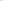 Uplatňování námětů směřujících ke zhospodárnění budoucího provozu (užívání) dokončené stavby.Hlášení archeologických nálezů v souladu s S 23 zákona č. 20/1987 Sb., o státní památkové péči, ve znění pozdějších předpisů.Spolupráce se zhotovitelem při provádění opatření na odvrácení nebo na omezení škod při ohrožení stavby živelními událostmi.Kontrola postupu prací podle časového plánu stavby a ustanovení smlouvy o dílo a upozorňování zhotovitele na nedodržení termínů, včetně přípravy podkladů pro uplatnění sankcí.Kontrola řádného uskladnění materiálu, strojů a konstrukcí.Kontrola předávané stavby nebo její části. V rámci této činnosti příkazník kontroluje a přebírá od zhotovitele stavby, a následně předloží příkazci dokumentaci skutečnéhoprovedení stavby a veškeré doklady nezbytné k přejímce dokončené stavby. Shodu dokumentace skutečného provedení se stavem na stavbě potvrdí svým podpisem na dokumentaci skutečného provedení stavby.Příprava podkladů pro odevzdání a převzetí dokončené stavby (díla) nebo jejích částí a účast na jednání o odevzdání a převzetí. O předání a převzetí dokončeného díla (části díla) od zhotovitele sepíše protokol, a to na předepsaném formuláři příkazce. ii) Kontrola dokladů, které doloží zhotovitel k odevzdání a převzetí dokončené stavby.Kontrola odstraňování vad a nedodělků zjištěných při přebírání díla v dohodnutých termínech. O odstranění těchto vad a nedodělků sepíše zápis na předepsaném formuláři příkazce.Na základě udělené plné moci zpracování žádosti o vydání kolaudačního souhlasu (včetně opatření závazných stanovisek dotčených orgánů k užívání stavby) ve smyslu stavebního zákona a ve smyslu souvisejících předpisů se všemi přílohami a jejich podání na příslušný stavební úřad. Příkazník předá příkazci originál kolaudačního souhlasu. Účast a součinnost při kontrolních prohlídkách stavby, řízeních souvisejících s povolením užívání části stavby před jejím úplným dokončením a závěrečné kontrolní prohlídce stavby konaných stavebním úřadem ve smyslu stavebního zákona. Il) Kontrola vyklizení staveniště zhotovitelem.mm) Zabezpečení spolupráce s odpovědnými geodety a jejich činnosti.nn)Zajištění podkladů pro zatrłdenł majetku dle zákona č. 586/1992 Sb., o daních z příjmů, ve znění pozdějších předpisů, a Pokynu Generálního finančního ředitelstvíč. D-22 k jednotnému postupu při uplatňování některých ustanovení zákona č. 586/1992 Sb., o daních z příjmů, ve znění pozdějších předpisů (dále jen „Pokyn D-22"). Tyto podklady budou zajištěny v součinnosti se zhotovitelem a prokazatelně předány příkazci, a to do 7 dnů ode dne předání staveniště zhotoviteli. V případě uzavření dodatku ke smlouvě o dílo, jehož předmětem budou vícepráce či méněpráce, je příkazník povinen v součinnosti se zhotovitelem zajistit a předat příkazci aktualizaci podkladů pro zatřídění majetku, a to do 7 dnů od předání kopie příslušného dodatku smlouvy o dílo příkazníkovi.Kontrola odstranění vad ze závěrečné prohlídky stavby konané stavebním úřadem.Svolávání a řízení kontrolních dnů stavby včetně zpracování zápisů z kontrolních dnů. Zápis bude zpracován v textovém editoru a zaslán v elektronické podobě příkazci (na e-mail: jiri.zapletal@zemedelka-opava.cz), zhotoviteli a osobě vykonávající autorský dozor a to nejpozději následující pracovní den po konání kontrolního dne.qq)Zajištění podrobné fotodokumentace stavby (vč. fotodokumentace původního stavu) včetně popisu na nosiči CD (ve 2 vyhotoveních). Dokumentace bude vedena ode dne předání staveniště zhotoviteli do převzetí hotového díla bez vad a nedodělků příkazcem jako objednatelem. Fotodokumentace původního stavu (tj. dokumentace zachycující stav objektu, staveniště a jeho bezprostředního okolí včetně příjezdových komunikací v době převzetí staveniště) bude příkazci předána do 2 týdnů od předání staveniště zhotoviteli.Výkon funkce koordinátora bezpečnosti a ochrany zdraví při práci na staveništi a zajištění oznámení o zahájení prací a jeho doručení příslušnému oblastnímu inspektorátu práce ve smyslu ustanovení zákona č. 309/2006 Sb. a nařízení vlády č. 591/2006 Sb., o bližších minimálních požadavcích na bezpečnost a ochranu zdraví při práci na staveništích. Neprodleně po podání oznámení o zahájení prací předá příkazník příkazci kopii oznámení s potvrzením o jeho podání příslušnému úřadu.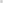 Zajištění všech povinností	stavebníka	(příkazce) plynoucích ze zákonač. 309/2006 Sb. (mimo povinností příkazce vůči koordinátorovi bezpečnosti a ochrany zdraví při práci na staveništi), včetně zpracování plánu bezpečnosti a ochrany zdraví při práci na staveništi před zahájením prací na staveništi a jeho aktualizace v průběhu stavby. Plán bezpečnosti a ochrany zdraví při práci na staveništi musí být zpracován a aktualizován s ohledem na druh a velikost stavby tak, aby plně vyhovoval potřebám zajištění bezpečné a zdraví neohrožující práce. V plánu budou uvedena potřebná opatření z hlediska časové potřeby i způsobu provedení.V rámci výkonu funkce koordinátora bezpečnosti a ochrany zdraví při práci na staveništi povede bezpečnostní deník. Do bezpečnostního deníku budou zaznamenávány veškeré skutečnosti týkající se bezpečnosti a ochrany zdraví při práci na staveništi, zejména pak tyto skutečnosti: seznámení s místními riziky za účelem předcházení ohrožení života a zdraví osob, které se s vědomím zhotovitele stavby mohou zdržovat na staveništi (pokud stavební práce probíhají za provozu),  seznámení s plánem bezpečnosti a ochrany zdraví při práci na staveništi,  zápisy z pravidelných kontrolních dnů bezpečnosti a ochrany zdraví při práci  nedostatky zjištěné při pochůzkách na stavbě včetně uložení opatření k nápravě,  oznámení o nepřijetí uložených opatření k nápravě,  koordinace s techniky bezpečnosti a ochrany zdraví při práci jednotlivých (pod)dodavatelů,  koordinace činností jednotlivých (pod)dodavatelů s cílem vyloučení bezpečnostních kolizí,  kontrola dodržování čistoty a pořádku na staveništi.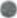 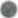 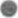 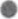 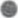 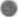 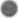 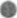 Podávat příkazci pravidelné měsíční zprávy a závěrečnou zprávu o své činnosti vykonávané v rámci funkce koordinátora bezpečnosti a ochrany zdraví při práci na staveništi. V případě, že dojde k porušení předpisů týkajících se BOZP, bude součástí těchto zpráv také vyplněný formulář „Seznam zjištěných případů porušení předpisů týkajících se BOZP', jehož vzor bude předán příkazníkovi při předání staveniště zhotoviteli.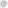 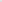 Příkazce se zavazuje zaplatit příkazníkovi za provádění inženýrské činnosti odměnu dle čl. V této smlouvy.Smluvní strany prohlašují, že předmět smlouvy není plněním nemožným a že smlouvu uzavřely po pečlivém zvážení všech možných důsledků.Doba plněníPříkazník zahájí výkon inženýrské činnosti ihned po nabytí účinnosti této smlouvy.Inženýrská činnost bude prováděna do:• převzetí hotové stavby příkazcem a odstranění poslední vady z přejímacího řízení stavby (pokud byla stavba převzata s vadami),  vydání kolaudačního souhlasu stavby, podle toho, která z těchto skutečností nastane později.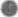 Odměna1. Odměna za inženýrskou činnost je stanovena dohodou smluvních stran a činí:Inženýrská činnost při realizaci stavby „Modernizace odborných učeben ve Skolním statku Opava*'	6z toho:odměna za inženýrskou činnost s výjimkou činnosti koordinátora bezpečnosti a ochrany zdraví při práci na staveništi činí:bez DPH	144 058,95 Kč DPH	30 252,38 Kč včetně DPH 174 311,33 Kčodměna za výkon činnosti koordinátora bezpečnosti a ochrany zdraví při práci na staveništi činí:bez DPH	40 002,60 Kč DPH	8 400,55 Kč včetně DPH 48 403,15 KčV odměně jsou zahrnuty veškeré náklady příkazníka nutně nebo účelně vynaložené při plnění jeho závazků z této smlouvy včetně správních poplatků.Odměna je dohodnuta jako nejvýše přípustná a platí po celou dobu platnosti smlouvy.Je-li příkazník plátcem DPH, odpovídá za to, že sazba daně z přidané hodnoty je stanovena v souladu s platnými právními předpisy; v případě, že dojde ke změně zákonné sazby DPH, je příkazce povinen k odměně bez DPH účtovat DPH v platné výši. Smluvní strany se dohodly, že v případě změny výše odměny v důsledku změny sazby DPH není nutno ke smlouvě uzavírat dodatek.Platební podmínkySmluvní strany se dohodly, že zálohy nebudou poskytovány a příkazník není oprávněn požadovat jejich vyplacení. Smluvní strany sjednávají dílčí plnění; dílčí plnění se považuje za samostatné zdanitelné plnění uskutečněné v termínech uvedených v odst. 4 tohoto článku smlouvy.Je-li příkazník plátcem DPH, budou podkladem pro úhradu odměny faktury, které budou mít náležitosti daňového dokladu dle zákona o DPH a náležitosti stanovené dalšími obecně závaznými právními předpisy. Není-li příkazník plátcem DPH, budou podkladem pro úhradu odměny faktury, které budou mít náležitosti účetnłho dokladu dle zákona č. 563/1991 Sb., o účetnictví, ve znění pozdejsłch předpisů a náležitosti stanovené dalšími obecně závaznými právními předpisy. Faktura musí dále obsahovat:číslo smlouvy příkazce, IČ příkazce, číslo veřejné zakázky (t]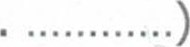 předmět smlouvy, tj. text „výkon inženýrské činnosti pro stavbu „Modernizace odborných učeben ve Školním statku Opava”,název projektu: „Modernizace odborných učeben ve Školním statku Opava”, registrační číslo projektu: CZ.06.2.67/O.0/O.0/16_066/0010581”,označení banky a číslo účtu, na který musí být zaplaceno (pokud je číslo účtu odlišné od čísla uvedeného v čl. I odst. 2, je příkazník povinen o této skutečnosti v souladu s čl. II odst. 2 a 3 této smlouvy informovat příkazce),lhůtu splatnosti faktury,označení osoby, která fakturu vyhotovila, včetně jejího podpisu a kontaktního telefonu.Nebude-li faktura obsahovat některou povinnou nebo dohodnutou náležitost, bude-li chybně vyúčtována odměna nebo DPH, je příkazce oprávněn fakturu před uplynutím lhůty splatnosti vrátit příkazníkovi k provedení opravy. Ve vrácené faktuře příkazce vyznačí důvod vrácení. Příkazník provede opravu vystavením nové faktury. Odesláním vadné faktury zpět příkazníkovi přestává běžet původní lhůta splatnosti. Celá lhůta splatnosti běží opět ode dne doručení nově vyhotovené faktury příkazci.Smluvní strany se dohodly na tomto způsobu úhrady odměny:po prostavění 40 % nákladů na stavbu (dále jen „prostavěnost stavby') bude příkazníkem vystavena faktura na částku ve výši 30 % z odměny dle čl. V odst. 1 této smlouvy, tj. 66 814,34 Kč (je-li příkazník plátcem DPH, zahrnuje tato částka DPH),po 80 % prostavěnosti stavby bude příkazníkem vystavena faktura na částku ve výši 30 % z odměny dle čl. V odst. 1 této smlouvy, tj. 66 814,34 Kč (je-li příkazník plátcem DPH, zahrnuje tato částka DPH),zbývajících 40 % z odměny dle či. V odst. 1 této smlouvy bude vyúčtováno fakturou po ukončení výkonu inženýrské činnosti ve smyslu čl. IV odst. 2 této smlouvy.Procento prostavěnosti stavby bude posuzováno s ohledem na výši zhotovitelem vystavených a příkazníkem v souladu s čl. III odst. 2 písm. s) této smlouvy odsouhlasených faktur. Procento prostavěnosti stavby bude vždy posuzováno s ohledem na aktuální cenu stavby (tj. cenu stavby sjednanou příslušnou smlouvou o dílo ve znění případných dodatků).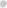 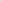 Lhůta splatnosti faktur je dohodou stanovena na 30 kalendářních dnů po jejich doručení příkazci.Doručení faktury se provede osobně proti podpisu zmocněné osoby nebo doporučeně prostřednictvím provozovatele poštovních služeb.Příkazce je oprávněn provést kontrolu vyfakturovaných prací a činností. Příkazník je povinen oprávněným zástupcům příkazce provedení kontroly umožnit.Povinnost zaplatit odměnu (její část) je splněna dnem odepsání příslušné částky z účtu příkazce.Je-li příkazník plátcem DPH, příkazce uplatní institut zvláštního způsobu zajištění daně dle S 109a zákona o DPH a hodnotu plnění odpovídající dani z přidané hodnoty uvedené na faktuře uhradí v termínu splatnosti této faktury stanoveném dle smlouvy přímo na osobní depozitní účet příkazníka vedený u místně příslušného správce daně v případě, že:příkazník bude ke dni uskutečnění zdanitelného plnění zveřejněn v aplikaci „Registr plátců DPH'* jako nespolehlivý plátce, nebopříkazník bude ke dni uskutečnění zdanitelného plnění v insolvenčním řízení.Příkazce nenese odpovědnost za případné penále a jiné postihy vyměřené či stanovené správcem daně příkazníkovi v souvislosti s potenciálně pozdní úhradou DPH, tj. po datu splatnosti této daně.VII.Práva a povinnosti příkazcePříkazce je povinen přizvat příkazníka ke všem rozhodujícím jednáním týkajícím se stavby a její realizace, resp. předat mu neprodleně zápis nebo informace o jednáních, kterých se příkazník nezúčastnil.Příkazce se zúčastní předání staveniště zhotoviteli stavby, přejímacího řízení stavby od zhotovitele a závěrečné kontrolní prohlídky stavby konané stavebním úřadem ve smyslu stavebního zákona s právem rozhodovacím.Příkazce se zavazuje, že v rozsahu nevyhnutelně potřebném poskytne příkazníkovi pomoc při zajištění podkladů, doplňujících údajů, upřesnění vyjádření a stanovisek, jejichž potřeba vznikne v průběhu plnění této smlouvy. Tuto pomoc poskytne příkazníkovi ve lhůtě a rozsahu dojednaném oběma smluvními stranami.Příkazce se zavazuje předat příkazníkovi bez zbytečného odkladu kopii územního souhlasu týkající se realizace stavby.Příkazce je povinen vystavit včas příkazníkovi pro vyřízení záležitostí, které vyžadují uskutečnění právních jednání jménem příkazce písemně plnou moc.VIII.Práva a povinnosti příkazníkaPříkazník je povinen: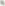 Předkládat příkazci k odsouhlasení rozhodující písemnosti týkající se realizace stavby.Uplatňovat práva příkazce ze smlouvy o dílo v rozsahu vykonávané inženýrské činnosti.Při výkonu inženýrské činnosti upozornit příkazce na zřejmou nesprávnost jeho pokynů, které by mohly mít za následek vznik škody, a to ihned, když se takovou skutečnost dozví. Upozornění dle předchozí věty se týká i zřejmých nedostatků, nesprávnosti a neúplnosti projektové dokumentace dle čl. III odst. 1 této smlouvy. V případě, že příkazce i přes upozornění příkazníka na splnění pokynů či provedení realizace stavby dle neupravené či neúplné projektové dokumentace trvá, příkazník neodpovídá za škodu takto vzniklou.Bez zbytečného odkladu předat příkazci jakékoliv věci získané pro něho při své činnosti. e) Postupovat při výkonu inženýrské činnosti s odbornou péčí.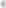 Řídit se při výkonu inženýrské činnosti pokyny příkazce a jednat v jeho zájmu.Bez odkladů oznámit příkazci veškeré skutečnosti, které by mohly vést ke změně pokynů příkazce.Provést kontrolu veškerých podkladů a faktur zhotovitele dle čl. III odst. 2 písm. s) této smlouvy s ověřením jejich věcné správnosti k likvidaci tak, aby nebyla ohrožena povinnost zhotovitele doručit fakturu objednateli v termínu dle příslušné smlouvy o dílo uzavřené mezi objednatelem a zhotovitelem.Poskytovat příkazci veškeré informace, doklady apod., písemnou formou.Dodržovat při výkonu inženýrské činnosti závazné právní předpisy, technické normy a příslušná vyjádření veřejnoprávních orgánů a organizací,Dbát při provádění inženýrské činnosti dle této smlouvy na ochranu životního prostředí a dodržovat platné technické, bezpečnostní, zdravotní, hygienické a jiné předpisy, včetně předpisů týkajících se ochrany životního prostředí.Příkazník se zavazuje, že jakékoliv informace, které se dověděl v souvislosti s plněním předmětu smlouvy nebo které jsou obsahem předmětu smlouvy, neposkytne třetím osobám.Inženýrská činnost při realizaci stavby „Modernizace odborných učeben ve Skolním statku Opava"Příkazník nesmí bez souhlasu příkazce postoupit svá práva a povinnosti plynoucí z této smlouvy třetí osobě.Příkazník se může odchýlit od pokynů příkazce, jen je-li to nezbytné v zájmu příkazce, a pokud nemůže včas obdržet jeho souhlas. V žádném případě se však příkazník nesmí od pokynů odchýlit, jestliže je to zakázáno smlouvou nebo příkazcem.Příkazník je oprávněn provádět výkon funkce koordinátora bezpečnosti a ochrany zdraví při práci na staveništi (dále též „koordinátor BOZP) ve smyslu zákona č. 309/2006 Sb. prostřednictvím svého poddodavatele, s tím, že tuto činnost může vykonávat pouze osoba, která splňuje stanovené předpoklady odborné způsobilosti dle zákona č. 309/2006 Sb.Je-li příkazníkem právnická osoba nebo fyzická osoba zaměstnávající další(ho) koordinátory(a) BOZP, je příkazník povinen před zahájením výkonu funkce koordinátora BOZP předat příkazci pověření konkrétní fyzické osoby, která bude funkci koordinátora BOZP za příkazníka vykonávat s tím, že tato osoba musí splňovat stanovené předpoklady odborné způsobilosti dle zákona č. 309/2006 Sb. Dojde-li v průběhu výkonu inženýrské činnosti ke změně fyzické osoby vykonávající funkci koordinátora BOZP, je příkazník povinen tuto změnu příkazci předem oznámit a předat mu příslušné pověření pro novou fyzickou osobu vykonávající funkci koordinátora BOZP. Nebude-li pověřená fyzická osoba dle věty první tohoto odstavce vykonávat funkci koordinátora BOZP řádně, či nebude-li moci tato fyzická osoba funkci koordinátora BOZP vykonávat, je příkazník povinen bezodkladně pověřit jinou konkrétní frzickou osobu, která bude funkci koordinátora BOZP za příkazníka vykonávat s tím, že tato osoba musí splňovat stanovené předpoklady odborné způsobilosti dle zákona č. 309/2006 Sb.V případě, že příkazník zjistí závažné porušení bezpečnosti a ochrany zdraví při práci na staveništi, které bezprostředně ohrožuje životy a zdraví osob, je příkazník oprávněn zastavit práce do doby odstranění zjištěných nedostatků.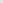 Příkazník se zavazuje realizovat inženýrskou činnost prostřednictvím osob, kterými byla prokazována kvalifikace v rámci zadávacího řízení. Příkazník je oprávněn změnit poddodavatele, pomocí kterého prokazoval splnenł casti kvalifikace či jinou osobu, prostřednictvím které prokázal odbornou způsobilost / kvalifikaci (dále jen „odborná osoba) pouze z vážných důvodů, a to s předchozím písemným souhlasem příkazce. Žádost o souhlas se změnou poddodavatele či odborné osoby bude doložena doklady potřebnými k prokázání potřebné kvalifikace. Nový poddodavatel musí disponovat minimálně stejnou kvalifikací, jakou původní poddodavatel prokázal za příkazníka; nová odborná osoba musí disponovat minimálně stejnou kvalifikací jako původní odborná osoba.Povinnost nahradit škoduPovinnost nahradit škodu se řídí příslušnými ustanoveními občanského zákoníku, nestanoví-li tato smlouva jinak.Příkazník odpovídá za škodu, která příkazci vznikne v důsledku vadného plnění, a to v plném rozsahu. Za škodu se považuje i újma, která příkazci vznikla tím, že musel vynaložit náklady v důsledku porušení povinností příkazníka.Nebude-li příkazník vykonávat inženýrskou činnost v souladu s ustanoveními této smlouvy a příkazci v důsledku toho vznikne škoda (např. uhrazením sankcí uložených příslušnými správními úřady), bude příkazník povinen příkazci tuto škodu v plném rozsahu uhradit.Inženýrská činnost při realizaci stavby „Modernizace odborných učeben ve Skolním statku Opava"Příkazník se zavazuje, že po celou dobu plnění svého závazku z této smlouvy bude mít na vlastní náklady sjednáno pojištění odpovědnosti za škodu způsobenou třetím osobám vyplývající z dodávaného předmětu smlouvy s limitem min. 1 mil. Kč, s maximální spoluúčastí 10 tis. Kč.Příkazník je povinen předat příkazci při podpisu této smlouvy ověřenou kopii pojistné smlouvy včetně případných dodatků na požadované pojištění nebo certifikát příslušné pojišťovny prokazující existenci pojištění po celou dobu plnění (dobu trvání pojištění, jeho rozsah, pojištěná rizika, pojistné částky, roční limity a sublimity plnění a výši spoluúčasti). Certifikát dle předchozí věty nesmí být starší jednoho měsíce.x.Sankční ujednáníNebude-li příkazník vykonávat inženýrskou činnost v souladu s ustanoveními této smlouvy, zavazuje se uhradit příkazci smluvní pokutu ve výši 2.000 Kč za každý zjištěný případ.V případě, že příkazník nesplněním povinnosti vyplývající z této smlouvy způsobí prodloužení smluvně stanovené doby plnění (lhůty výstavby), zaplatí příkazci smluvní pokutu ve výši 0,2 % z celkové odměny bez DPH uvedené v čl. V odst. 1 této smlouvy, a to za každý i započatý den prodloužení lhůty výstavby.V případě, že příkazník poruší svou povinnost uloženou v čl. VIII odst. 2 této smlouvy, je povinen uhradit příkazci smluvní pokutu ve výši 2.000 Kč za každý zjištěný případ.Pro případ prodlení se zaplacením odměny sjednávají smluvní strany úrok z prodlení ve výši stanovené občanskoprávními předpisy.Sjednané smluvní pokuty zaplatí povinná strana nezávisle na zavinění a na tom, zda a v jaké výši vznikne druhé straně škoda. Náhradu škody lze vymáhat samostatně v plné výši vedle smluvní pokuty.Pokud závazek některé ze smluvních stran vyplývající z této smlouvy zanikne před jeho řádným ukončením, nezaniká právo na zaplacení smluvní pokuty, pokud vzniklo drłvejsłm porušením povinnosti.Zánik závazku vyplývajícího z této smlouvy jeho pozdním splněním neznamená zánik práva na zaplacení smluvní pokuty za prodlení s plněním.XI.Zánik smlouvyPříkazce je oprávněn příkaz odvolat bez udání důvodu.Příkazce je oprávněn vypovědět tuto smlouvu bez výpovědní doby, a to zejména v případě:bylo-li příslušným soudem rozhodnuto o tom, že příkazník je v úpadku ve smyslu zákona č. 182/2006 Sb., o úpadku a způsobech jeho řešení (insolvenční zákon), ve znění pozdějších předpisů (a to bez ohledu na právní moc tohoto rozhodnuti);podá-li příkazník sám na sebe insolvenční návrh.Výpovědí této smlouvy ani odvoláním příkazu není dotčeno právo oprávněné smluvní strany na zaplacení smluvní pokuty ani na náhradu škody vzniklé porušením smlouvy.Závěrečná ujednáníZměnit nebo doplnit tuto smlouvu mohou smluvní strany pouze formou písemných dodatků, které budou vzestupně číslovány, výslovně prohlášeny za dodatky této smlouvy a podepsány oprávněnými zástupci smluvních stran.Tato smlouva nabývá platnosti a účinnosti dnem, kdy vyjádření souhlasu s obsahem návrhu smlouvy dojde druhé smluvní straně, nestanoví-li zákon č. 340/2015 Sb., o zvláštních podmínkách účinnosti některých smluv, uveřejňování těchto smluv a o registru smluv (zákon o registru smluv), ve znění pozdějších předpisů (dále jen „zákon o registru smluv'), jinak. V takovém případě nabývá smlouva účinnosti dnem jejího uverejnenł v registru smluv.Tato smlouva je vyhotovena ve třech stejnopisech s platností originálu, přičemž příkazce obdrží dvě a příkazník jedno vyhotovení.Pro účely této smlouvy se pod pojmem „bez zbytečného odkladu*' dle S 2002 občanského zákoníku rozumí „nejpozději do 3 týdnů”.Smluvní strany shodně prohlašují, že si tuto smlouvu před jejím podepsáním přečetly, že je uzavřena po vzájemném projednání podle jejich pravé a svobodné vůle, určitě, vážně a srozumitelně, nikoliv v tísni nebo za nápadně nevýhodných podmínek, a že se dohodly o celém jejím obsahu, což stvrzují svými podpisy.Smluvní strany berou na vědomí, že tato smlouva bude zveřejněna v registru smluv, uveřejnění v registru smluv v souladu se zákonem provede Školní statek Opava. Smlouva nabývá platnosti až po zverejnenł v registru smluv.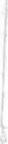 	V Opavě dne: 20.9.2019	Ve Spálově dne: 20.9.2019za příkazceIng. Arnošt KleinŠkolní statek, Opava,1 rĺspěvková or anizaceEnglišova 526, 746 01 OPAV4It: 00098752, DIČ: CZ00098752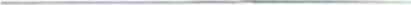 za příkazníkaIng. Milan BalážINC. MILAN BALÁŽ autorizovaný stavitel spálov 340, pse 742 37 lč: 73066567 • T: 606172 464Podnikající pod jménem:Ing. MILAN BALÁŽ, tel . : 606 172 464Sídlo:spálov 340, 742 37730 66 567DIČ:CZ8101155447Bankovní spojení:KB a.s.Číslo účtu:107- 4425490277 / 0100odměna bez DPH184 061,55 KčDPH38 652,93 Kčodměna celkem včetně DPH222 714,48 Kč